Unit name: What’s the matter?Student Year level/EAL Stage/s: Level 3/4, Stage B3Learning area/s: English, ScienceVictorian curriculum/content links: Students explore key concepts about matter and changes that occur through conducting science experiments.SCIENCE – AusVELS Achievement Standard – Level 3.A change of state between solid and liquid can be caused by adding or removing heat Heat can be produced in many ways and can move from one object to another; a change in the temperature of an object is related to the gain or loss of heat by the object Science involves making predictions and describing patterns and relationships Compare results with predictions, suggesting possible reasons for findings English – AusVELS Achievement Standard – Level 3Speaking and ListeningLearn extended and technical vocabulary and ways of expressing opinion including modal verbs and adverbs Listen to and contribute to conversations and discussions to share information and ideas and negotiate in collaborative situations and use interaction skills, including active listening and clear, coherent communications Plan and deliver short presentations, providing some key details in logical sequence, using appropriate tone, pace, pitch and volumeReading and viewingUnderstand how different types of texts vary in use of language choices, depending on their purpose, audience and context, including tense and types of sentencesAnalyse how different texts use verb groups to represent different processes (action, thinking, feeling, saying, relating)WritingUnderstand that verbs represent different processes (doing, thinking, saying, and relating) and that these processes are anchored in time through tensePlan, draft and publish imaginative, informative and persuasive texts demonstrating increasing control over text structures, language features, print selection and multimodal elements appropriate to the audience and purposeClass description: The class consisted of 27 Year 3/4 students, with 50% of students coming from a non-English speaking background. Eight of these students came from South Sudan and spoke Dinka and Arabic at home. They had all experienced trauma in Kenyan refugee camps, and had been separated from family members. These students had been placed on the Victorian ‘EAL Developmental Continuum P–10’ at stage B3 Main genre focus: Hybrid text- Science experiment report. The students were required to prepare and present an oral science experiment report, explaining a scientific phenomenon, to peers, at a school science expo, after independently writing a science experiment report.Specific EAL learning needs to be covered in this unit: The Targeted EAL Focus Group students needed assistance with:Writing in the range of text types required for a science experiment text, e.g. procedural, descriptionsUsing correct tensesIncluding a range of descriptive and more technical vocabularyIncluding paragraphsPunctuation, e.g. capital letters, full stops Students were expected to prepare and present an oral science experiment report, explaining a scientific phenomenon at a school science expo after independently writing a science experiment report. To achieve this the EAL focus group participated in additional science experiments, using visual and audio-visual materials to build understanding of content and subject terminology. This also reinforced the correct structure and grammatical features of a science experiment report. Collaboration with other teachers: At this school, the classroom teachers support the EAL students in the mainstream, as there is minimal additional support for EAL students. A Backward Mapping example text was created by the team of Year 3/4 teachers, which specifically identified the linguistic features and structures of a scientific experiment report. The teachers could not source appropriate model texts, which both matched the structure of the hybrid text, and the age and stage of the students. As a result, they developed a series of DVDs, showing scientific experiments and modelling the hybrid text required for a scientific experiment report. Level 3/4/Stages B2/B3: Ideas for activitiesThese activity suggestions are linked to the aspects of language in the EAL Developmental Continuum at Stages B2 and B3. The shaded activities types are included in this unit.Unit evaluation: Unit name:					Date:Years: 3 & 4Level 3   EAL Stage B3Years: 3 & 4Level 3   EAL Stage B3Unit name: What’s the matter?Unit name: What’s the matter?Unit name: What’s the matter?Unit name: What’s the matter?Unit name: What’s the matter?Unit name: What’s the matter?Time allocation: 1 TermTime allocation: 1 TermTime allocation: 1 TermTime allocation: 1 TermTime allocation: 1 TermTime allocation: 1 TermTopic focusVictorian curriculum/content objectivesScience There is a difference between solids, liquids and gassesThere are three main states of matterChanges in matter can occur as a result of applying heat, cooling and chemicalsChange can be either reversible or non-reversibleEach state of matter has particular properties that assist with classificationEnglishPrepare and present an oral science experiment report, explaining a scientific phenomenon, to peers at a science expo. Independently write a science experiment report.Victorian curriculum/content objectivesScience There is a difference between solids, liquids and gassesThere are three main states of matterChanges in matter can occur as a result of applying heat, cooling and chemicalsChange can be either reversible or non-reversibleEach state of matter has particular properties that assist with classificationEnglishPrepare and present an oral science experiment report, explaining a scientific phenomenon, to peers at a science expo. Independently write a science experiment report.Victorian curriculum/content objectivesScience There is a difference between solids, liquids and gassesThere are three main states of matterChanges in matter can occur as a result of applying heat, cooling and chemicalsChange can be either reversible or non-reversibleEach state of matter has particular properties that assist with classificationEnglishPrepare and present an oral science experiment report, explaining a scientific phenomenon, to peers at a science expo. Independently write a science experiment report.Main text focusMain text focusMain text focusMain text focusMain text focusMain text focusMain text focusMain text focusMain text focusMain text focusTopic focusVictorian curriculum/content objectivesScience There is a difference between solids, liquids and gassesThere are three main states of matterChanges in matter can occur as a result of applying heat, cooling and chemicalsChange can be either reversible or non-reversibleEach state of matter has particular properties that assist with classificationEnglishPrepare and present an oral science experiment report, explaining a scientific phenomenon, to peers at a science expo. Independently write a science experiment report.Victorian curriculum/content objectivesScience There is a difference between solids, liquids and gassesThere are three main states of matterChanges in matter can occur as a result of applying heat, cooling and chemicalsChange can be either reversible or non-reversibleEach state of matter has particular properties that assist with classificationEnglishPrepare and present an oral science experiment report, explaining a scientific phenomenon, to peers at a science expo. Independently write a science experiment report.Victorian curriculum/content objectivesScience There is a difference between solids, liquids and gassesThere are three main states of matterChanges in matter can occur as a result of applying heat, cooling and chemicalsChange can be either reversible or non-reversibleEach state of matter has particular properties that assist with classificationEnglishPrepare and present an oral science experiment report, explaining a scientific phenomenon, to peers at a science expo. Independently write a science experiment report.Text-type and modeListened toListened toSpoken Spoken Read Written Written Viewed Produced Topic focusVictorian curriculum/content objectivesScience There is a difference between solids, liquids and gassesThere are three main states of matterChanges in matter can occur as a result of applying heat, cooling and chemicalsChange can be either reversible or non-reversibleEach state of matter has particular properties that assist with classificationEnglishPrepare and present an oral science experiment report, explaining a scientific phenomenon, to peers at a science expo. Independently write a science experiment report.Victorian curriculum/content objectivesScience There is a difference between solids, liquids and gassesThere are three main states of matterChanges in matter can occur as a result of applying heat, cooling and chemicalsChange can be either reversible or non-reversibleEach state of matter has particular properties that assist with classificationEnglishPrepare and present an oral science experiment report, explaining a scientific phenomenon, to peers at a science expo. Independently write a science experiment report.Victorian curriculum/content objectivesScience There is a difference between solids, liquids and gassesThere are three main states of matterChanges in matter can occur as a result of applying heat, cooling and chemicalsChange can be either reversible or non-reversibleEach state of matter has particular properties that assist with classificationEnglishPrepare and present an oral science experiment report, explaining a scientific phenomenon, to peers at a science expo. Independently write a science experiment report.NarrativeTopic focusVictorian curriculum/content objectivesScience There is a difference between solids, liquids and gassesThere are three main states of matterChanges in matter can occur as a result of applying heat, cooling and chemicalsChange can be either reversible or non-reversibleEach state of matter has particular properties that assist with classificationEnglishPrepare and present an oral science experiment report, explaining a scientific phenomenon, to peers at a science expo. Independently write a science experiment report.Victorian curriculum/content objectivesScience There is a difference between solids, liquids and gassesThere are three main states of matterChanges in matter can occur as a result of applying heat, cooling and chemicalsChange can be either reversible or non-reversibleEach state of matter has particular properties that assist with classificationEnglishPrepare and present an oral science experiment report, explaining a scientific phenomenon, to peers at a science expo. Independently write a science experiment report.Victorian curriculum/content objectivesScience There is a difference between solids, liquids and gassesThere are three main states of matterChanges in matter can occur as a result of applying heat, cooling and chemicalsChange can be either reversible or non-reversibleEach state of matter has particular properties that assist with classificationEnglishPrepare and present an oral science experiment report, explaining a scientific phenomenon, to peers at a science expo. Independently write a science experiment report.RecountTopic focusVictorian curriculum/content objectivesScience There is a difference between solids, liquids and gassesThere are three main states of matterChanges in matter can occur as a result of applying heat, cooling and chemicalsChange can be either reversible or non-reversibleEach state of matter has particular properties that assist with classificationEnglishPrepare and present an oral science experiment report, explaining a scientific phenomenon, to peers at a science expo. Independently write a science experiment report.Victorian curriculum/content objectivesScience There is a difference between solids, liquids and gassesThere are three main states of matterChanges in matter can occur as a result of applying heat, cooling and chemicalsChange can be either reversible or non-reversibleEach state of matter has particular properties that assist with classificationEnglishPrepare and present an oral science experiment report, explaining a scientific phenomenon, to peers at a science expo. Independently write a science experiment report.Victorian curriculum/content objectivesScience There is a difference between solids, liquids and gassesThere are three main states of matterChanges in matter can occur as a result of applying heat, cooling and chemicalsChange can be either reversible or non-reversibleEach state of matter has particular properties that assist with classificationEnglishPrepare and present an oral science experiment report, explaining a scientific phenomenon, to peers at a science expo. Independently write a science experiment report.ProcedureTopic specific vocabularyexperiment, aim, hypothesis, predictions, procedure, results, observations, description, conclusion, solids, liquids, gasses, molecules, density, expand, liquefyTopic specific vocabularyexperiment, aim, hypothesis, predictions, procedure, results, observations, description, conclusion, solids, liquids, gasses, molecules, density, expand, liquefyTopic specific vocabularyexperiment, aim, hypothesis, predictions, procedure, results, observations, description, conclusion, solids, liquids, gasses, molecules, density, expand, liquefyLinguistic structure focusText type: Science experiment reportSocial purpose/genre: To inform the audience of a scientific phenomenon through recounting the process of scientific investigation.Structure: Title	(Name of investigation/experiment)Aim	(investigative question)Hypothesis	(prediction)Procedure 	(equipment/ materials/steps)Results 	(observations/description of change) Conclusion 	(generalisations)ReportTopic specific vocabularyexperiment, aim, hypothesis, predictions, procedure, results, observations, description, conclusion, solids, liquids, gasses, molecules, density, expand, liquefyTopic specific vocabularyexperiment, aim, hypothesis, predictions, procedure, results, observations, description, conclusion, solids, liquids, gasses, molecules, density, expand, liquefyTopic specific vocabularyexperiment, aim, hypothesis, predictions, procedure, results, observations, description, conclusion, solids, liquids, gasses, molecules, density, expand, liquefyLinguistic structure focusText type: Science experiment reportSocial purpose/genre: To inform the audience of a scientific phenomenon through recounting the process of scientific investigation.Structure: Title	(Name of investigation/experiment)Aim	(investigative question)Hypothesis	(prediction)Procedure 	(equipment/ materials/steps)Results 	(observations/description of change) Conclusion 	(generalisations)ExplanationTopic specific vocabularyexperiment, aim, hypothesis, predictions, procedure, results, observations, description, conclusion, solids, liquids, gasses, molecules, density, expand, liquefyTopic specific vocabularyexperiment, aim, hypothesis, predictions, procedure, results, observations, description, conclusion, solids, liquids, gasses, molecules, density, expand, liquefyTopic specific vocabularyexperiment, aim, hypothesis, predictions, procedure, results, observations, description, conclusion, solids, liquids, gasses, molecules, density, expand, liquefyLinguistic structure focusText type: Science experiment reportSocial purpose/genre: To inform the audience of a scientific phenomenon through recounting the process of scientific investigation.Structure: Title	(Name of investigation/experiment)Aim	(investigative question)Hypothesis	(prediction)Procedure 	(equipment/ materials/steps)Results 	(observations/description of change) Conclusion 	(generalisations)DiscussionTopic specific vocabularyexperiment, aim, hypothesis, predictions, procedure, results, observations, description, conclusion, solids, liquids, gasses, molecules, density, expand, liquefyTopic specific vocabularyexperiment, aim, hypothesis, predictions, procedure, results, observations, description, conclusion, solids, liquids, gasses, molecules, density, expand, liquefyTopic specific vocabularyexperiment, aim, hypothesis, predictions, procedure, results, observations, description, conclusion, solids, liquids, gasses, molecules, density, expand, liquefyLinguistic structure focusText type: Science experiment reportSocial purpose/genre: To inform the audience of a scientific phenomenon through recounting the process of scientific investigation.Structure: Title	(Name of investigation/experiment)Aim	(investigative question)Hypothesis	(prediction)Procedure 	(equipment/ materials/steps)Results 	(observations/description of change) Conclusion 	(generalisations)Argument/ expositionAssessment types usedAssessment types usedAssessment types usedLinguistic structure focusText type: Science experiment reportSocial purpose/genre: To inform the audience of a scientific phenomenon through recounting the process of scientific investigation.Structure: Title	(Name of investigation/experiment)Aim	(investigative question)Hypothesis	(prediction)Procedure 	(equipment/ materials/steps)Results 	(observations/description of change) Conclusion 	(generalisations)Other: Hybrid Text: Science experiment report featuring: Procedure, Description, Scientific ConclusionAssessment types usedAssessment types usedAssessment types usedGrammatical features focusVerb/Process – Action verbs, sensing/perceiving verbs, relating verbsPresent tense/Imperatives (Procedure)Future tense (Prediction and developing a hypothesis)Past tense using some passive voice (Description and Conclusion)Noun/Participant – Specific/General (Specific content vocabulary, describing subject and process) Adverbial circumstances – time/place/manner (Detailed information on how, where, when to complete action)FunctionsFunctionsFunctionsFunctionsFunctionsFunctionsFunctionsFunctionsFunctionsFunctionsAssessment types usedAssessment types usedAssessment types usedGrammatical features focusVerb/Process – Action verbs, sensing/perceiving verbs, relating verbsPresent tense/Imperatives (Procedure)Future tense (Prediction and developing a hypothesis)Past tense using some passive voice (Description and Conclusion)Noun/Participant – Specific/General (Specific content vocabulary, describing subject and process) Adverbial circumstances – time/place/manner (Detailed information on how, where, when to complete action)Classroom learningarguingclassifyingestablishing limitsevaluatinghypothesisingidentifyingjudgingofferingpersuadingplanningpredictingrequestingsequencing warningClassroom learningarguingclassifyingestablishing limitsevaluatinghypothesisingidentifyingjudgingofferingpersuadingplanningpredictingrequestingsequencing warningGetting things donecomparingclarifyingdescribing processes and changeexplaining cause and effectinstructinginquiringjustifyingquestioningreportingsuggesting Getting things donecomparingclarifyingdescribing processes and changeexplaining cause and effectinstructinginquiringjustifyingquestioningreportingsuggesting Getting things donecomparingclarifyingdescribing processes and changeexplaining cause and effectinstructinginquiringjustifyingquestioningreportingsuggesting Getting things donecomparingclarifyingdescribing processes and changeexplaining cause and effectinstructinginquiringjustifyingquestioningreportingsuggesting Getting things donecomparingclarifyingdescribing processes and changeexplaining cause and effectinstructinginquiringjustifyingquestioningreportingsuggesting Maintaining communicationExpressing:apologyappreciationapprovalcertaintyconcernfrustrationindifferenceintentionneeds/wantspreferencesprobabilityregret Maintaining communicationExpressing:apologyappreciationapprovalcertaintyconcernfrustrationindifferenceintentionneeds/wantspreferencesprobabilityregret Maintaining communicationExpressing:apologyappreciationapprovalcertaintyconcernfrustrationindifferenceintentionneeds/wantspreferencesprobabilityregret EAL focus-Learning intentionsAdditional science experiments, using hands on equipment, materials, and visual and audio-visual scaffolds to build EAL students understanding of: content and subject terminologycorrect structure and grammatical features of a science experiment report. EAL focus-Learning intentionsAdditional science experiments, using hands on equipment, materials, and visual and audio-visual scaffolds to build EAL students understanding of: content and subject terminologycorrect structure and grammatical features of a science experiment report. EAL focus-Learning intentionsAdditional science experiments, using hands on equipment, materials, and visual and audio-visual scaffolds to build EAL students understanding of: content and subject terminologycorrect structure and grammatical features of a science experiment report. Grammatical features focusVerb/Process – Action verbs, sensing/perceiving verbs, relating verbsPresent tense/Imperatives (Procedure)Future tense (Prediction and developing a hypothesis)Past tense using some passive voice (Description and Conclusion)Noun/Participant – Specific/General (Specific content vocabulary, describing subject and process) Adverbial circumstances – time/place/manner (Detailed information on how, where, when to complete action)Classroom learningarguingclassifyingestablishing limitsevaluatinghypothesisingidentifyingjudgingofferingpersuadingplanningpredictingrequestingsequencing warningClassroom learningarguingclassifyingestablishing limitsevaluatinghypothesisingidentifyingjudgingofferingpersuadingplanningpredictingrequestingsequencing warningGetting things donecomparingclarifyingdescribing processes and changeexplaining cause and effectinstructinginquiringjustifyingquestioningreportingsuggesting Getting things donecomparingclarifyingdescribing processes and changeexplaining cause and effectinstructinginquiringjustifyingquestioningreportingsuggesting Getting things donecomparingclarifyingdescribing processes and changeexplaining cause and effectinstructinginquiringjustifyingquestioningreportingsuggesting Getting things donecomparingclarifyingdescribing processes and changeexplaining cause and effectinstructinginquiringjustifyingquestioningreportingsuggesting Getting things donecomparingclarifyingdescribing processes and changeexplaining cause and effectinstructinginquiringjustifyingquestioningreportingsuggesting Maintaining communicationExpressing:apologyappreciationapprovalcertaintyconcernfrustrationindifferenceintentionneeds/wantspreferencesprobabilityregret Maintaining communicationExpressing:apologyappreciationapprovalcertaintyconcernfrustrationindifferenceintentionneeds/wantspreferencesprobabilityregret Maintaining communicationExpressing:apologyappreciationapprovalcertaintyconcernfrustrationindifferenceintentionneeds/wantspreferencesprobabilityregret Resources Dahl, R. 1982. George’s Marvellous Medicine. Victoria, Australia: Penguin.Georges Marvellous Medicine video (1:00:30)   https://www.youtube.com/watch?v=wclY8F-UoTEhttp://www.abpischools.org.uk/topic/solids-liquids-gases/2/1 (Click on buttons 2, 3 and 6 for individual explanations).Scholastic, 1991. Matter. Australia: Scholastic.Rossbridge, J. 2015. Putting it in writing. Newtown, NSW, Australia: PETAA.Curmi, V. & Hein, J. 2012. Mr Hein and Mrs Curmi’s Sizzling Science Experiments – Melting Chocolate’ (09.56) http://fuse.education.vic.gov.au/?5B8CHRResources Dahl, R. 1982. George’s Marvellous Medicine. Victoria, Australia: Penguin.Georges Marvellous Medicine video (1:00:30)   https://www.youtube.com/watch?v=wclY8F-UoTEhttp://www.abpischools.org.uk/topic/solids-liquids-gases/2/1 (Click on buttons 2, 3 and 6 for individual explanations).Scholastic, 1991. Matter. Australia: Scholastic.Rossbridge, J. 2015. Putting it in writing. Newtown, NSW, Australia: PETAA.Curmi, V. & Hein, J. 2012. Mr Hein and Mrs Curmi’s Sizzling Science Experiments – Melting Chocolate’ (09.56) http://fuse.education.vic.gov.au/?5B8CHRResources Dahl, R. 1982. George’s Marvellous Medicine. Victoria, Australia: Penguin.Georges Marvellous Medicine video (1:00:30)   https://www.youtube.com/watch?v=wclY8F-UoTEhttp://www.abpischools.org.uk/topic/solids-liquids-gases/2/1 (Click on buttons 2, 3 and 6 for individual explanations).Scholastic, 1991. Matter. Australia: Scholastic.Rossbridge, J. 2015. Putting it in writing. Newtown, NSW, Australia: PETAA.Curmi, V. & Hein, J. 2012. Mr Hein and Mrs Curmi’s Sizzling Science Experiments – Melting Chocolate’ (09.56) http://fuse.education.vic.gov.au/?5B8CHRGrammatical features focusVerb/Process – Action verbs, sensing/perceiving verbs, relating verbsPresent tense/Imperatives (Procedure)Future tense (Prediction and developing a hypothesis)Past tense using some passive voice (Description and Conclusion)Noun/Participant – Specific/General (Specific content vocabulary, describing subject and process) Adverbial circumstances – time/place/manner (Detailed information on how, where, when to complete action)Classroom learningarguingclassifyingestablishing limitsevaluatinghypothesisingidentifyingjudgingofferingpersuadingplanningpredictingrequestingsequencing warningClassroom learningarguingclassifyingestablishing limitsevaluatinghypothesisingidentifyingjudgingofferingpersuadingplanningpredictingrequestingsequencing warningGetting things donecomparingclarifyingdescribing processes and changeexplaining cause and effectinstructinginquiringjustifyingquestioningreportingsuggesting Getting things donecomparingclarifyingdescribing processes and changeexplaining cause and effectinstructinginquiringjustifyingquestioningreportingsuggesting Getting things donecomparingclarifyingdescribing processes and changeexplaining cause and effectinstructinginquiringjustifyingquestioningreportingsuggesting Getting things donecomparingclarifyingdescribing processes and changeexplaining cause and effectinstructinginquiringjustifyingquestioningreportingsuggesting Getting things donecomparingclarifyingdescribing processes and changeexplaining cause and effectinstructinginquiringjustifyingquestioningreportingsuggesting Maintaining communicationExpressing:apologyappreciationapprovalcertaintyconcernfrustrationindifferenceintentionneeds/wantspreferencesprobabilityregret Maintaining communicationExpressing:apologyappreciationapprovalcertaintyconcernfrustrationindifferenceintentionneeds/wantspreferencesprobabilityregret Maintaining communicationExpressing:apologyappreciationapprovalcertaintyconcernfrustrationindifferenceintentionneeds/wantspreferencesprobabilityregret Listening and speakingReading WritingText/CommunicationTo participate in different learning contexts and explore a range of oral text-types:take part in conversations and discussions about personal experiences and interestsdiscuss topics related to the KLAstake part in listening to, preparing and delivering a formal talk to others, e.g. debates, explanationstake part in listening to, preparing and presenting performances, e.g. stories, plays, poems, wordplay.Text/CommunicationTo read and view a wide range of texts for a range of purposes:read and research texts for informationread and reflect on novels, poems, short stories, viewed textsfollow written instructions and directionsobtain information from advertisements, posters, signs, captions, etc.obtain information from diagrams, tables, maps, plans, graphs, etc. Text/CommunicationTo introduce students to writing various texts for a range of purposes: write a range of factual texts to fulfil particular purposeswrite a range of fictional texts to fulfil particular purposesgive information in graphic form, e.g. maps, diagrams, graphsgive information through signs, captions, tables, etc.share and talk about their own writing.Contextual understandingTo develop awareness and skills in using the oral text-types appropriate to particular purposes and audiences:compare the effectiveness of spoken texts in serving particular purposes, e.g. reports, explanationsidentify the characteristics of a variety of text-typesuse non-verbal language in drama and role-play compare how spoken texts change, depending on the formality of the situation.Contextual understandingTo interpret the information in factual and fictional texts according to purpose and context:discuss how texts change according to purpose and audiencetalk about the best way to present information and why formats vary, e.g. table, graph, written texttalk about the reasons for different opinions about the meaning of a text.Contextual understandingTo recognise that particular text-types have particular features that will be affected by the writer’s purpose and audience:talk about the purposes and audiences they are writing fordiscuss the importance of vocabulary choice and writing style when writing for different audiencestalk about the most purposeful and useful ways of presenting information, e.g. a table, a graph, written text.Linguistic structures and featuresTo use the structures and features of a variety of common spoken texts:discuss the impact of, and develop a vocabulary to discuss aspects of, spoken texts, e.g. pace, intonationtalk about the cohesive devices used in spoken texts, e.g. sequencing, pronoun referencing, use of topic sentenceslearn the specialised language of particular topic areas.Linguistic structures and featuresTo focus on text structures and features to assist in reading a wide range of texts: recognise the characteristic features of particular texts, e.g. choice of vocabulary, cohesion, topic sentencesuse book organisation features to access information, e.g. contents page, index, headings discuss how additional features of texts assist or affect interpretation, e.g. layout, illustrations, diagrams.Linguistic structures and featuresTo use knowledge of the characteristic structures and features of common texts to write appropriately for a range of purposes:compare texts written for a range of purposes and identify patterns in textsidentify the features that make one text more effective than anotherlearn and use appropriate vocabularytalk about and use punctuation in their writinguse layout to assist in the presentation of their writing.StrategiesTo reflect on and use effective oral communication strategies with teachers and other students:identify and practise effective small-group communicative strategieslisten for information and respond appropriatelyplan for, rehearse and modify own spoken texts.StrategiesTo practise strategies that assist in reading for enjoyment, interpretation and information:talk about and use strategies for effective reading, e.g. skimming and scanning text select texts for own purposes read silently and alouduse a range of strategies when reading and finding out the meaning of new wordsresearch a topic and find appropriate information.StrategiesTo develop a range of strategies and resources for planning, reviewing and ensuring the appropriateness of their writing:observe and practise strategies for writing, e.g. planning, topic selection, gathering information, note takinguse models to write texts for particular purposesreview writing to identify aspects that may be improved, e.g. handwriting, presentation, spelling, sentence linkinguse different resources to check and confirm spelling.Teaching and learning activitiesLinguistic focusAssessment for learning ideasN.B. Only a selection of the many teaching and learning activities the students engaged in are included in this unitWhole Class Discuss the unit learning intentions.The aim of this unit is to assist students to begin to understand:The difference between solids, liquids and gassesChanges in matter can occur as a result of applying heat, cooling and chemicalsScientific Inquiry through developing investigative questions, making predictions, planning and conducting investigations, comparing results with investigations and using tools and materials safely Scientific procedures and produce simple spoken and written science experiment reports to explain a scientific phenomenon.Unit learning intentionsList and discuss the learning intentions of the unit with the students to ensure they know what they are aiming to achieve throughout the unit.By the end of the unit they will be able to understand:ScienceThere are three main states of matterThe difference between solids, liquids and gassesChanges in matter can occur as a result of applying heat, cooling and chemicalsChange can be either reversible or non-reversibleEach state of matter has particular properties that assist with classificationScience involves:making predictionsplanning and conducting investigations describing patterns and relationships comparing results with predictionssuggesting possible reasons for findings using tools and materials safelyEnglishStudents will:Prepare and present an oral science experiment report, explaining a scientific phenomenon, to peers at the school science expo. Independently write a science experiment report.Teaching and learning activitiesLinguistic focusAssessment for learning ideasBuilding scientific content about changesListening to, reading, and viewing a range of texts to tune students into a science topic, matter and experimentation e.g. Read Roald Dahl’s book, ‘George’s Marvellous Medicine’ as an ongoing serial reading task. Dahl, R. 1982. George’s Marvellous Medicine. Victoria, Australia: Penguin. 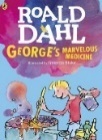 View YouTube video concurrently to ensure EAL students’ understandingshttps://www.youtube.com/watch?v=dTx-mCriQOETeacher guided questions asked at different stages in the text/pausing of video to orally introduce stages of a science experiment report.Class word wall/ glossary commenced and added to in an ongoing way throughout the unit e.g. aim, hypothesis, conclusion…with definitions provided by studentsGeorge was behaving like a scientist when he produced his marvellous plan.What was George’s marvellous plan to do/make? (Make a ‘Marvellous Medicine’ – Title)Why did George want to make this Marvellous Medicine? (To cure Grandma Kranky of her nastiness – Aim).What did George predict would happen? (The magic medicine would be so fierce and fantastic that it would frighten Grandma Kranky so much that it would completely cure her of her nastiness or ‘blow off the top of her head’ p. 14 – Hypothesis)What did George need and what did he do? (equipment, materials and steps – Procedure)What did George observe happened to Grandma Kranky after she took the magic medicine? (Description)Did the magic medicine frighten Grandma Kranky so much that it cured her of her nastiness or made her explode? (Conclusion)Linguistic structure – Introduce orally the structure/stages of a science experiment report:Title – Name of investigation/experimentAim – Investigative question. What is being investigated?Hypothesis – PredictionWhat do we predict will happen?Procedure – StepsWhat do we need and what are the steps?Description – ObservationWhat did we see happen?Conclusion – GeneralisationWhat did we find out?Linguistic featuresVerb/process – Future tense – ‘I think George wanted to make the magic medicine to cure Grandma Kranky of her meanness’.Past tense – ‘George observed that the magic medicine made steam come out of Grandma Kransky’s head and she grew taller’.Noun/participant – Specific/General (technical) hypothesis, conclusioningredients added to George’s Marvellous Medicine e.g.Golden Gloss Hair Shampoo, Superfoam Shaving Soap…Present tense/Imperatives/sequence markers, e.g. Number one. Pour in a bottle labelled Golden Gloss Hair Shampoo.Observation Observe how students participate in the class discussions around the text.Note the understandings and interest students have in the text.Observe if students are able to respond to the questions that begin to orient them to the stages of a science experiment. Observe students use of future tense when they predict and past tense when they retell stages. Observe students understanding of technical vocabulary as they define new vocabulary in the word list/glossary Whole ClassBuilding content about matter: solids, liquids and gasesTeacher poses the following questionsWhat is matter?What is a solid, liquid and gas?Can you name some examples of solids, liquids and gases?Students reflect on their own and then share/discuss their ideas with a partner.Students view two websites that explain simply the three states of matter. As they view they take notes and record their information on a data chart under the three headings, solids, liquids and gases.https://www.youtube.com/watch?v=wclY8F-UoTEhttp://www.abpischools.org.uk/topic/solids-liquids-gases/2/1Students share information and add new vocabulary with definitions to class word wall FunctionsListening for information about the 3 states of matter– solids, liquids, gasesRecording information on a data chart under 3 subheadings – solids, liquids, gasesLinguistic features:Noun/participant, – Specific e.g. Solids can be soft, bouncy or fluffy’.Noun/participant, – General (technical), e.g. particles, shape, solid. liquid, gas, mass, atoms, water vapour…Verb/process action – ‘Solids can change their shape if you squash them’. Adverbial/circumstances, e.g. ‘In a solid the particles are packed tightly together and vibrate slowly’.Observation, questioning and feedbackObserve students as they share their ideas and complete the data chart to assess their understanding of the topic and their use of the technical vocabularyTeacher questions and provides immediate, on the spot, verbal feedback to the class and individuals Students add to their data charts in an ongoing way throughout the unit as they learn more about the three states of matterStudents retain their data charts for future reference EAL Focus GroupUsing the information from George’s Marvellous Medicine and the websites explaining the 3 states of matter, students brainstorm words or draw pictures that are related to solids, liquids and gases. 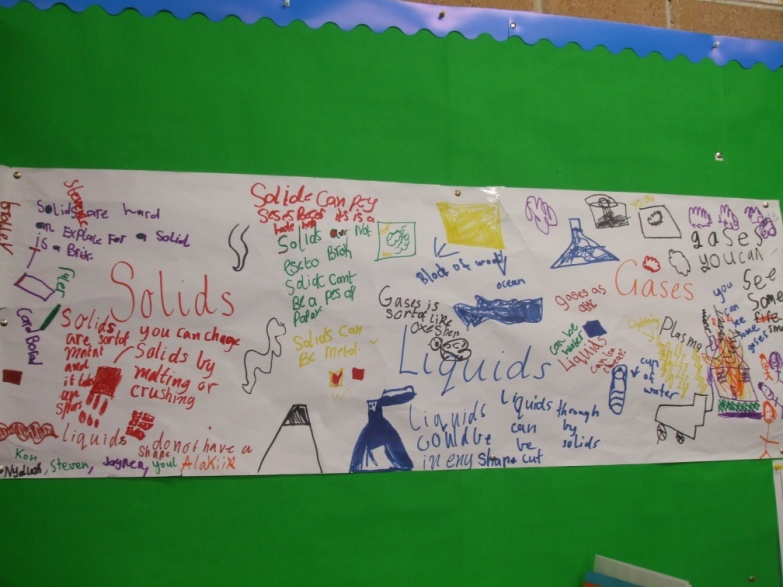 FunctionsDescribing ClassifyingExpressing modalityLinguistic structures and features:Noun/participant, – Specific e.g. Solids can be soft, bouncy or fluffy’.Noun/participant, – General (technical) e.g. particles, shape, solid. liquid, gas, mass, atoms, water vapour…Linking bits of information, group + group, e.g. Liquids do not have a shape, Solids are hardClassifying, Noun: Gases are sort of like oxygenLow Modality: You can change solids by melting or crushing.Observation of Brainstorming Task Observe development of student vocabulary and understandings from the book and websites as they record and/or illustrate them on large poster paper Whole ClassBuilding content through hands on experiments to observe chemical changesIntroduce the notion of experimentation in the classroom by videoing the teacher undertaking an experiment making 3 cups of tea with different water temperatures. Teacher orally introduces the stages of the science experiment report reinforced with sentence strips of the investigative questions and flash cards of the stages, e.g.What is the name of investigation/experiment? TitleWhat is being investigated? AimWhat do we predict will happen? HypothesisWhat do we need and what are the steps? ProcedureWhat did we see happen? DescriptionWhat did we find out? ConclusionStudents predict prior to experiment and observe, describe and discuss changes that occurred when different temperature liquids were added. Video is replayed and steps reinforced. Video muted and students retell steps.FunctionDescribing the purpose of different stages when conducting a science experimentLinguistic structureStructure/stages of a science experiment report. Title – Name of investigation/experimentMaking a cup of tea using cold, warm and boiling waterAim – Investigative question. What is being investigated?To see how the colour of water changes when a teabag is added to cold warm and boiling water.Hypothesis – (Prediction). What do we predict will happen?Procedure – (Steps). What do we need and what are the steps?Description – (Observation). What did we see happen?Conclusion – (Generalisation). What did we find out?Linguistic features:Modality – I think that, could be, can, might, may...Verb/process – Future tense – I think that there will be no change in the colour of the tea when different temperature water is added. Past tense – We found out that the tea made with the hot water was the darkest colour. Observation Observe if students are able to predict, observe, describe and explain the steps in the ‘Making a cup of tea’ experiment. Observe students use of future tense when they predict and past tense when they retell stages. Analysis of student workPlanned Observation – Oral language analysis (pre-test).Listen to and film EAL students explaining how to make a cup of tea using water of different temperatures and the changes that they observed.Teacher analyses students’ transcripts to identify students’ strength and areas of need, e.g. grammar, appropriate vocabulary, pronunciation, fluency, intonation. Whole Class A science lab is set up in the classroom which includes simple, general science experiment cards and equipment. Students in pairs, take on the role of scientist by conducting their own science experiments guided by the investigative questions and flash cards of the stages Sample tasks e.g.floating and sinkingestimating the distance that small pieces of paper travel, when blown with a strawestimating the number of grains of rice being lifted from one container to anotherhow many times a shoelace can be tied in one minute. Each group reports back to the class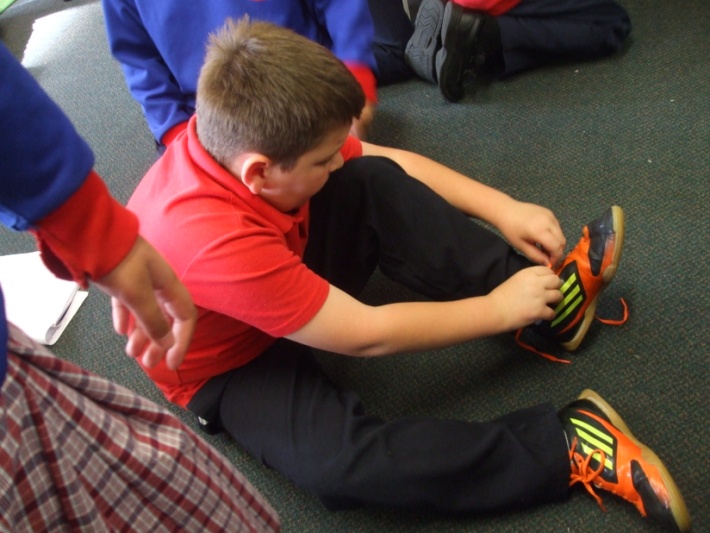 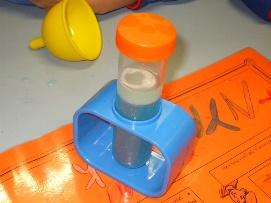 FunctionsStating a purpose for the science experimentPredicting /HypothesisingExpressing modalityGiving instructionsObserving, Analysing and interpretingExpressing cause and effectChecking against the hypothesis as the end of the experimentLinguistic featuresFuture tense (to predict and unknown outcome) can + beTo see how many times a shoelace can be tied in one minute.Modality – I think that a shoelace can/will/might be tied three times in one minute.Past tense – We found out that the shoelace could be tied only two times in one minute. Time connectives – to indicate sequence of the experiment and the procedure, e.g. first, next, then...Observation, questioning and feedbackObserve students as they undertake the experiments in the laboratory and report back to the class. Are they beginning to use the language of science experiments, e.g. aim, hypothesis, steps, observation…?Observe students use of the future tense to predict and the past tense when they retell what they did and their observations.Teacher guides students’ discussions and provides on the spot verbal feedback as students participate in the experiment and report back to the class. Teacher uses careful questioning and responses guiding students towards more scientific structures and vocabulary.Whole Class Students divided into 4 groups and undertake a science experiment with teacher guided supportScience ExperimentsPopping Corn (To see what happens when popcorn kernels are added to heat)Melting Chocolate (To see what happens when a bowl of solid chocolate bits is placed over a bowl of boiling water) EAL focus groupDancing Raisins (To see what happens when raisins are added to a cup of lemonade)Colour Changing (To see what happens when two primary colours (Yellow & Blue) are mixed together) Teacher guides students’ discussions as they participate in the experiment reinforced by flashcards of stages and investigative questionsEach group reports back to the classLinguistic structureStructure/stages of a science experiment report. Title – Name of investigation/experimentAim – Investigative question. What is being investigated?Hypothesis – PredictionWhat do we predict will happen?Procedure – StepsWhat do we need and what are the steps?Description – ObservationWhat did we see happen?Conclusion – GeneralisationWhat did we find out?Linguistic featuresFuture tense (to predict and unknown outcome) – To see what happen when…Modality – I think that … can/will/might …Past tense – We found out that …Time connectives – to indicate sequence of the experiment and the procedure e.g. first, next, then...Observation, questioning and feedbackObserve students participating in the group experiment and reporting back to the class. Are they beginning to use the language of science experiments, e.g. aim, hypothesis, steps, observation, conclusion, liquids, solids, gases …?Observe students use of the future tense to predict and the past tense to retell what they did and their observations.Teacher guides students’ discussions as they participate in the experiment and report back to the class. Teacher uses careful questioning and responses guiding students towards more scientific structures and vocabulary.Analysis of student workVideo the EAL students conducting the ‘Melting Chocolate’ experiment and reporting back to the class for future analysis by teacher.Whole Class Mentor Text – Popping CornTeacher repeats’ Popping Corn’ experiment with whole class scaffolded by investigative questions and key stages on flashcards. Shared reading and deconstruction of mentor text – ‘Popping Corn’ (Figure 1) to explicitly introduce science experiment report structure Mentor text-Popping Corn (Figure 1)Students in pairs sequence stages (Figure 2). EAL Focus GroupEAL students sequence text as a group supported by teacher Linguistic StructureTitle – Name of investigation/experiment. Popping cornAim – Investigative question. To see what happens when popcorn kernels are added to heat.Hypothesis – Prediction. That the popcorn kernels will expand when heated in a hot pan.Procedure – Steps: What do we need and what are the steps?Description – Observation: What did we see happen?Conclusion – Generalisation: What did we find out?Analysis of student workWere the students able to sequencing cut up text with a focus on structure?Popping Corn (Figure 2)Whole Class Deconstruction and Modelling of Title, Aim, Hypothesis and ProcedureStudents view ‘Popping Corn’ experiment on DVD made by teachers titled ‘Popping Corn’. Subtitles are included to highlight the written structure of the science report focusing on the Aim, Hypothesis and ProcedureFocus on grammar of text – Highlight linguistic features of the Title, Aim, Hypothesis Procedure stages – Verb/Process/Action verbsDiscuss with students – What is being done? Highlight together the Verb/process/Action verbs in green at each of the stages (Figure 3).Discuss action verbs as commands/imperatives, e.g. pour, mix, add, remove…Class list of action verbs commenced and added to in an ongoing way throughout unitDiscuss verb tenseFuture tense – Aim and hypothesis – (to predict an unknown outcome, e.g. to see what happens when, will expandPresent tense/Imperative – Steps, e.g. pour, addStudents complete cloze in which all of the action verbs are deleted. EAL Focus group complete cloze with a partner scaffolded by the choice of action verbs listed (Figure 4)Linguistic FeaturesVerb/Process/Action verbs, e.g. see, are added to, will expand, pour, place...Action verbs as commands/imperatives, e.g. pour, mix, add, remove, place…Future tense – Aim and hypothesis, (to predict an unknown outcome e.g. to see what happens when, will expandPresent tense-Steps, e.g. pour, addAction verbs/processes highlighted (Figure 3)ObservationAre the students able to identify the action verbs with teacher guided support and questioning?Analysis of student workWere the students able to complete the cloze using appropriate verbs?Cloze Activity: Popping Corn (Figure 4)Aim: _  ___  __  ___ when popcorn kernels ___  ___ in a panHypothesis: That the popcorn kernels __  _____ when ___________ in a hot pan.Procedure:Equipment and materialspan with lidoilhalf a bag of popcorn kernelsSteps_________the oil into the hot pan_________ half a bag of popcorn kernels to the hot pan_________ the lid on top of the pan _________the lid from the hot pan after 5 minute______the expanded popcorn kernels with salt and melted butter.Teacher repeats process above viewing additional teacher made DVDs with subtitles i.e. ‘Dancing Raisins’ and ‘Colour Changing’ and written texts to reinforce the linguistic structure Title, Aim, Hypothesis and Procedure and the Linguistic feature – Action verbsObservationAre the students able to identify the action verbs with teacher guided support and questioning?Are the students able to identify the action verbs without teacher guided support?EAL Focus Group  ‘Melting Chocolate’ (Focus experiment)Shared viewing of the DVD titled’ Mr Hein and Mrs Curmi’s Sizzling Science Experiments – Melting Chocolate’ (Subtitles are included to highlight the stages Title, Aim, Hypothesis and ProcedureStudents identify structure in visual text.Shared Reading and deconstruction of text to reinforce structure Students sequence stages (Figure 5)Focus on grammar of text – Highlight as a group in green Verb/process/Action verbs e.g. To see what happens, are placed, will become, pour…Students complete cloze activity in which the action verbs/processes have been deleted from the text (Figure 6). Students share their cloze with a partner and discuss the effectiveness of their word choices. FunctionStating a purpose of the science experimentPredicting (Hypothesising)Identifying stepsLinguistic StructureMelting Chocolate (Figure 5)Linguistic FeaturesVerb/process/Action verbs, e.g. see, are placed over, will become, pour, put, stir.Action verbs as commands/imperatives, e.g. pour, put, stir…Future tense, (to predict an unknown outcome) will + become ‘The bowl of solid chocolate bits will become a liquid when placed over a bowl of boiling water’.Present tense, Steps e.g. pour, addAnalysis of student workWere the students able to sequencing cut up text with a focus on structure?Student sample of sequencing activity (Figure 5)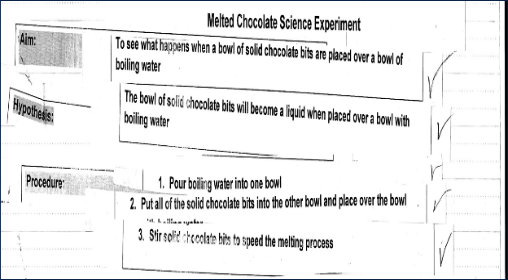 Analysis of student workWere the students able to complete the cloze using appropriate action verbs?Cloze Activity (Figure 6)Whole Class Focus on grammar of text – Noun/participant – Title, Aim, Hypothesis Procedure stagesDiscuss with students – What is the action being done to? Highlight together the Noun/participant, – Specific/General (technical) in red at each of the stages (Figure 7)Class list of noun/ participants commenced and added to in an ongoing way throughout the unitStudents highlight noun/participants in ‘Dancing Raisins’ and ‘Colour Changing’ textsEAL Focus Group ‘Melting Chocolate’Highlight as a group the Noun/participants in ‘Melting Chocolate’ textFocus on grammar of text – Adverbial/circumstances (time/place/manner) – Title, Aim, Hypothesis Procedure stages.Discuss with students – Where, when or how did the action happen? Highlight together – Adverbial/circumstances (time/place/manner) in blue at each of the stages (Figure8)Class list of Adverbial/ circumstances commenced and added to in an ongoing way throughout the unitStudents highlight Adverbial/ circumstances in ‘Dancing Raisins’ and ‘Colour Changing’ textsEAL Focus Group ‘Melting Chocolate’Highlight as a group the Adverbial circumstances in ‘Melting Chocolate’ textLinguistic FeaturesNoun/participant (Figure 7)Adverbial/circumstances – time/place/manner (Figure 8)ObservationAre the students able to identify the noun/ participants with teacher guided support and questioning?Are the students able to identify the noun/ participants without teacher guidance e.g. highlighting?ObservationWere the students able to identify the adverbial/circumstances with teacher guided support and questioning?Are the students able to identify the adverbial/circumstances without teacher guidance e.g. highlighting?Whole ClassScience experiment report frameStudents with teacher jointly construct the key words (Title, Aim, Hypothesis, Procedure) as the first stages of a science experiment report frame for students to use as a scaffold when writing a science experiment report.FunctionsIdentifying purpose of a science experiment reportIdentifying text structure (Title, Aim, Hypothesis, Procedure)Linguistic StructureJointly construct a text similar to mentor textJointly plan a report on the ‘Dancing Raisins’ experiment undertaken in the Building the Field stage, using the ‘Science Experiment Report Frame’ constructed in the previous lesson.Teacher acts as a scribe, modelling and encouraging students to use the metalanguage they have learnt about science experiment report texts.Sample Joint Construction text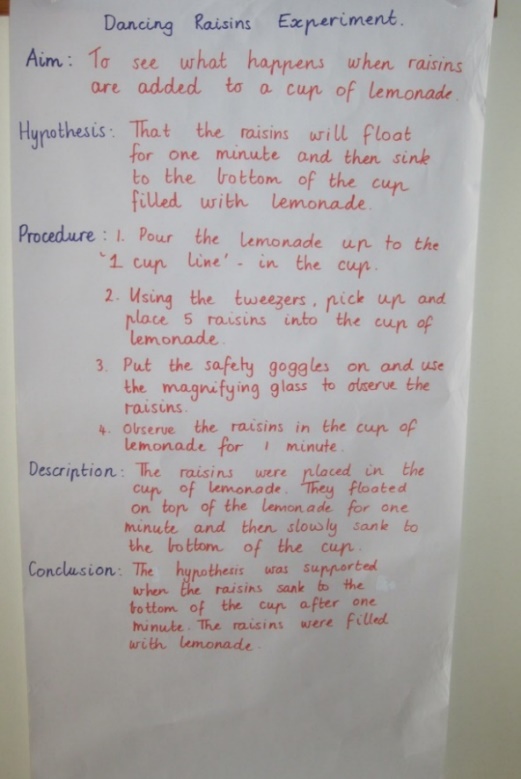 Linguistic FeaturesVerb/process – Action verbs e.g. see, are added, sink...Action verbs as commands/imperatives, e.g. pour, pick up, place, observe...Noun/participant, – Specific/General (technical) e.g. raisins, a cup of lemonade, the safety goggles, the magnifying glass...Adverbial/circumstances – (time/place/manner), e.g. into the cup of lemonade, for 1 minute,Future tense – Aim and hypothesise, e.g.to predict an unknown outcome e.g. to see what happens when, will floatPresent tense – Steps e.g. pour, observe...ObservationObserve students as they contribute their ideas to the jointly constructed text.Are they able to use the metalanguage to identify and describe the stages in the text?Are they able to use the linguistic features such as appropriate tense, action verbs, nouns and adverbials of time, place and manner?Whole Class Guided writing in pairs. Students with a partner use the ‘Science experiment report frame’ and sentence starters to jointly construct the report text on the ‘Changing Colours’ experiment (Figure 9). EAL Focus Group – ‘Melting Chocolate’Teacher and students jointly construct a report on the ‘Melting Chocolate’ experiment using the ‘Science Experiment Report Frame’. Teacher acts as a scribe, modelling and encouraging students to use the metalanguage they have learnt about science experiment report texts.Students in pairs jointly construct the report using the guided scaffold (Figure 10).Melting chocolate (Figure 10)Linguistic StructureChanging colours (Figure 9)Linguistic FeaturesVerb/process – Action verbs Future tense – Aim and hypothesisePresent tense – StepsNoun/participant, – Specific/General (technical) Adverbial/circumstances – (time/place/manner)Analysis of student writingObserve how the students in pairs jointly construct the science experiment report using the guided scaffold.Are they able to use the linguistic features such as appropriate tense, action verbs, nouns and adverbials of time, place and manner?Whole ClassModelling and deconstruction of Description and ConclusionStudents reread ‘Popping Corn’ text and identify final stages to be added to the science experiment report frame.Students discuss what they observed happened to the popcorn after they carried out the procedure. View visual results on DVD and students describe in more detail their observations. Revisit Mentor text ‘Popping Corn’ text and read Description and Conclusion (Figure 11)Focus on grammar of text – Highlight linguistic features of the Description and Conclusion stage – (Figure 11)Verb/process/past tense – includes action, relating and sensing verbsNoun/participant, – Specific – More descriptive – a popping noiseNoun/general (technical) – Increased use e.g.an irregular shape, a gas, the hypothesis…Adverbial/circumstances (time/place/manner), e.g. after two minutes, to the hot pan, to a white colourPast tenseFunctionObserving what happenedAnalysing and interpretingExpressing cause and effectChecking against the hypothesis as the end of the experimentLinguistic StructureDescription – Observation: What did we see happen?Conclusion – Generalisation: What did we find out?Linguistic FeaturesVerb/process – Action verbs e.g. stopped popping, had expanded...Sensing/perceiving verbs, e.g. was supportedRelating verbs, e.g. hadPast tense Noun/participant, Specific e.g., a popping noise, the white colour General (technical), an irregular shape, a gas, the hypothesis…Adverbial/circumstances, (time/place/manner), e.g. after two minutes, to the hot pan, to a white colour…Popping Corn’ – Description and Conclusion (Figure 11)FunctionObserving what happenedAnalysing and interpretingExpressing cause and effectChecking against the hypothesis as the end of the experimentLinguistic StructureDescription – Observation: What did we see happen?Conclusion – Generalisation: What did we find out?Linguistic FeaturesVerb/process – Action verbs e.g. stopped popping, had expanded...Sensing/perceiving verbs, e.g. was supportedRelating verbs, e.g. hadPast tense Noun/participant, Specific e.g., a popping noise, the white colour General (technical), an irregular shape, a gas, the hypothesis…Adverbial/circumstances, (time/place/manner), e.g. after two minutes, to the hot pan, to a white colour…Popping Corn’ – Description and Conclusion (Figure 11)Observation, questioning and feedbackObserve students participating in the class discussion. Teacher uses careful questioning and responses guiding students towards more scientific structures and vocabulary.Are they able to describe in detail their observations and conclusions of the ‘Popping Corn’ experiment? Observe students use of the past tense to describe what they saw happen and what they found out.Were the students able to identify the:Verb/process – Action verbs Sensing/perceiving verbsRelating verbs Past tense Noun/participant, – Specific/ General (technical)Adverbial/circumstances (time/place/manner)Whole ClassFocus on grammar of text – Passive voiceTeachers reads two different forms of the text – one written in the active voice and the other written in the passive voice. Ask students to explain which is the more formal text and why (Refer to examples opposite)Teacher explains: Text A the orientation to the person undertaking the experiment – the scientist – the doer of the action, e.g. we added, our hypothesis was supported… Text B the orientation is to the ‘science’ – the done-to of the action – the receiver, e.g. the popcorn kernels were added, the hypothesis was supportedTeacher shows sentence strips of examples from experiments and students categorise according to active and passive voice, e.g. You pour the boiling water into the bowl (Active) The pan is placed on the stove (Passive)Students together change active statements into passive statements e.g. You place the solid chocolate chips into the bowl (Active). The chocolate chips are placed into the bowl (Passive).Students with a partner complete worksheet activity in which they complete active and passive statements.EAL Focus GroupStudents revisit active and passive voice through categorising statements linked to their focus text “Melting Chocolate’ e.g. You stir the melting chocolate to speed the melting process (Active). The melting chocolate was stirred to speed the melting process. (Passive).Passive voice – e.g. were added, was taken off…Text examples:Active voice: Text A: When we added the popcorn kernels to the hot pan we observed that they began to expand and they made a popping noise after two minutes. (orientation to the person undertaking the experiment – the scientist – the doer of the action)Passive voice: Text B: When the popcorn kernels were added to the hot pan they began to expand and made a popping noise after two minutes. (orientation to the ‘science’ – the done-to of the action – the receiver)Observation, questioning and feedbackObserve students participating in the class discussion and categorising statements according to active and passive voice. Analysis of student workObserve how the students in pairs jointly complete the worksheet activity.Are they able to complete the active and passive statements?Sorting task Observe EAL students’ ability to categorise statements according to active and passive voice and their explanations as to why.Observation, questioning and feedbackObserve students participating in the class discussion and categorising statements according to active and passive voice. Analysis of student workObserve how the students in pairs jointly complete the worksheet activity.Are they able to complete the active and passive statements?Sorting task Observe EAL students’ ability to categorise statements according to active and passive voice and their explanations as to why.Whole Class Joint construction of the Description and ConclusionModel writing the description and conclusion in the passive voice to add to the joint construction of the ‘Dancing Raisins’ text.Sample Joint construction text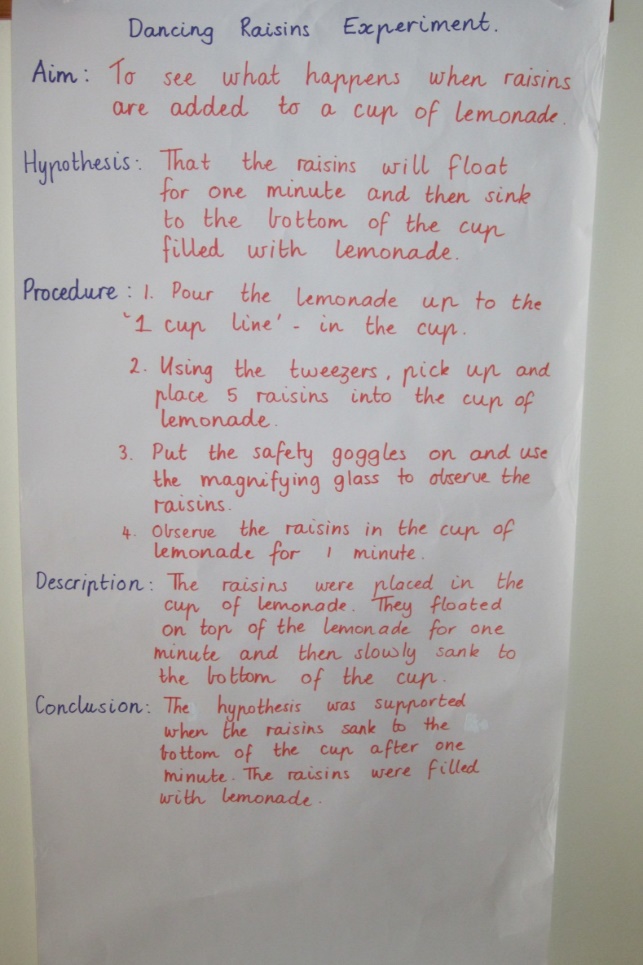 Guided writing in pairs. Students use the ‘Science experiment report frame’ and sentence starters to jointly construct the Description and Conclusion stage on the ‘Changing Colours’ experiment with a partner (Figure 12)EAL Focus GroupJointly Construct Description and Conclusion on the ‘Changing Colours’ experiment together with teacher.Sample Joint construction text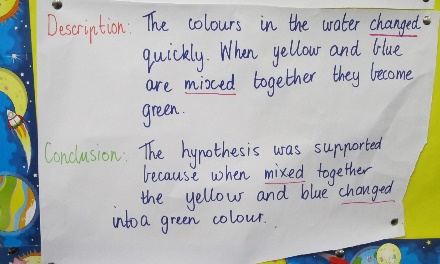 FunctionObserving what happenedAnalysing and interpretingExpressing cause and effectChecking against the hypothesis as the end of the experimentLinguistic StructureDescription – Observation. What did we see happen?Conclusion – Generalisation. What did we find out?Linguistic FeaturesVerb/process – Action verbs/sensing/perceiving/relating verbsSimple past tense Noun/participant, – Specific/General (Technical)Adverbial/circumstances (time/place/manner)Passive voiceObservationObserve students as they contribute their ideas to the description and conclusion stage of the jointly constructed text.Are they able to use the metalanguage to identify and describe the stages in the text?Are they able to use the linguistic features such as:Simple past tenseaction, sensing and relating verbs, specific and technical nouns adverbials of time, place and mannerpassive voice?Analysis of student workObserve how the students in pairs jointly construct the Description and Conclusion stage on the ‘Changing Colours’ experiment.Are they able to use the linguistic features correctly?Colour changing (Figure 12)ObservationObserve students as they contribute their ideas to the description and conclusion stage of the jointly constructed text.Are they able to use the metalanguage to identify and describe the stages in the text?Are they able to use the linguistic features such as:Simple past tenseaction, sensing and relating verbs, specific and technical nouns adverbials of time, place and mannerpassive voice?Analysis of student workObserve how the students in pairs jointly construct the Description and Conclusion stage on the ‘Changing Colours’ experiment.Are they able to use the linguistic features correctly?Colour changing (Figure 12)EAL Focus GroupShared reading of science report ‘Melting Chocolate’ with Description and Conclusion added (Figure 13). Melting Chocolate (Figure 13Students sequencing cut up text using the complete structures of science experiment report text – Title, Aim, Hypothesis, Procedure, Description, Conclusion Teacher and students jointly construct complete science experiment report text, ‘Melting Chocolate’.FunctionObserving what happenedAnalysing and interpretingExpressing cause and effectChecking against the hypothesis as the end of the experimentLinguistic StructureDescription – Observation. What did we see happen?Conclusion – Generalisation. What did we find out?Linguistic FeaturesVerb/process – Action verbs/sensing/perceiving/relating verbsSimple past tense Noun/participant, – Specific e.g., a popping noise, the white colour General (technical) – an irregular shape, a gas, the hypothesis…Adverbial/circumstances – (time/place/manner), e.g. after two minutes, to the hot pan, to a white colour…Passive voice – e.g. were added, was taken off…Analysis of student workSequencing task: Were the students able to sequencing cut up text with a focus on structureObservationObserve students as they contribute their ideas to the jointly constructed text.Are they able to use the metalanguage to identify and describe the stages in the text?Are they able to use the linguistic features such as appropriate tense, verbs, nouns, adverbials of time, place and manner and passive voice?Analysis of student workSequencing task: Were the students able to sequencing cut up text with a focus on structureObservationObserve students as they contribute their ideas to the jointly constructed text.Are they able to use the metalanguage to identify and describe the stages in the text?Are they able to use the linguistic features such as appropriate tense, verbs, nouns, adverbials of time, place and manner and passive voice?Independent ConstructionIn the ‘independent construction’ stage the students plan and construct their own science experiment report text applying newly acquired knowledge. The students then present this orally to an audience as the summative task for this topic.  The teacher supports and guides students in:Applying new understandings of topic and science experiment report textProvides explicit feedback on how to improve the text.Independent ConstructionIn the ‘independent construction’ stage the students plan and construct their own science experiment report text applying newly acquired knowledge. The students then present this orally to an audience as the summative task for this topic.  The teacher supports and guides students in:Applying new understandings of topic and science experiment report textProvides explicit feedback on how to improve the text.Independent ConstructionIn the ‘independent construction’ stage the students plan and construct their own science experiment report text applying newly acquired knowledge. The students then present this orally to an audience as the summative task for this topic.  The teacher supports and guides students in:Applying new understandings of topic and science experiment report textProvides explicit feedback on how to improve the text.Independent ConstructionIn the ‘independent construction’ stage the students plan and construct their own science experiment report text applying newly acquired knowledge. The students then present this orally to an audience as the summative task for this topic.  The teacher supports and guides students in:Applying new understandings of topic and science experiment report textProvides explicit feedback on how to improve the text.Whole ClassIndependently write a science experiment report and present this as a spoken text to peers at school science expoStudents research an experiment which demonstrates change in matter to present at science expoWritten text:Discuss Rubric: Self and Peer feedback of written Science Experiment Report (Figure 14). (Elicit ideas for success criteria from students or provide criteria but ensure that students understand each point in the criteria).Individually students plan, draft, revise and edit text using the rubric Peer allocated to revise and edit their text using the rubricStudent uses feedback to redraft textStudent publishes their written text EAL Focus GroupStudents write their science experiment report on ‘Melting Chocolate’ which they will present at the school science expo.An example of an EAL student’s written published text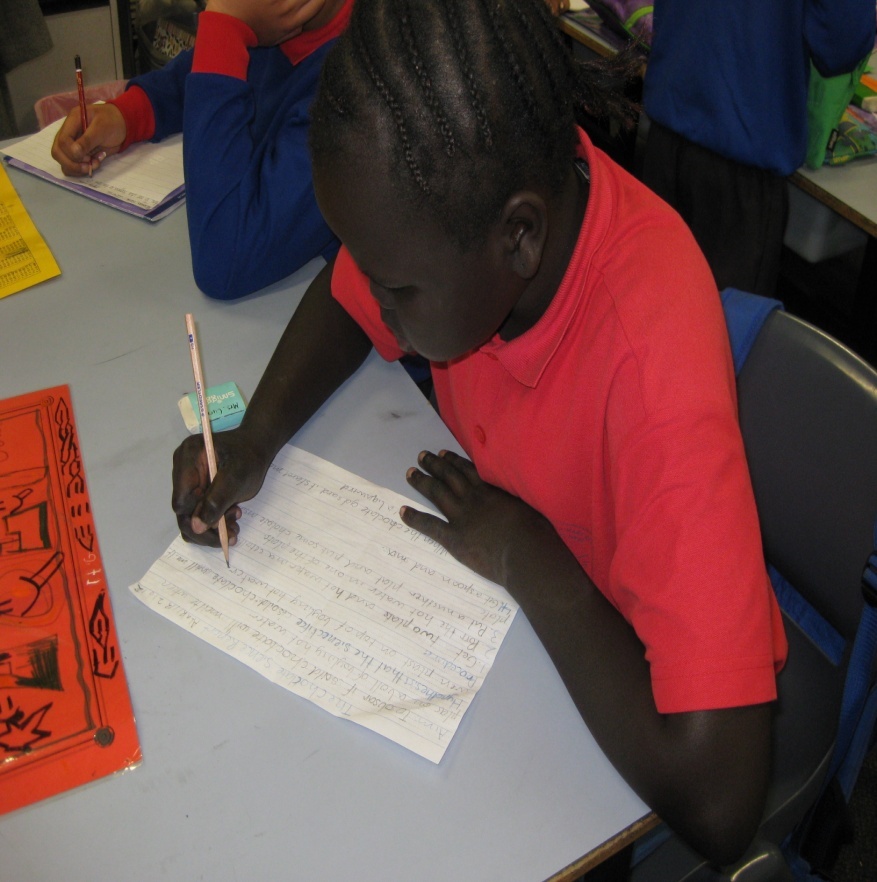 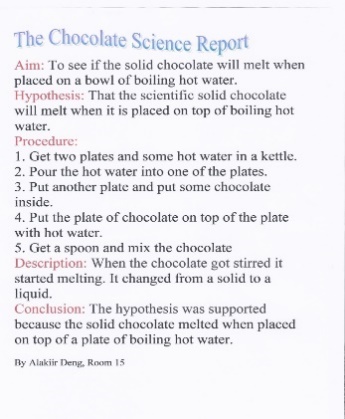 Linguistic structureTitle – Name of investigation/experimentAim – Investigative question.Hypothesis – PredictionProcedure – StepsDescription – ObservationConclusion – GeneralisationLinguistic featuresVerb/process, Action verbs, sensing/perceiving verbs, relating verbPresent tense/Imperatives (Procedure)Future tense (Prediction and developing a Hypothesis)Past tense using some passive voice (Description and Conclusion)Noun/participant – Specific/GeneralAdverbial circumstances – Time/place/mannerSelf and Peer Feedback for written Science experiment report (Figure 14)Peer and self-assessment – Written Science experiment report Students self-assess their writing using the success criteriaPeer buddy provides feedback on their writing using the success criteriaTeacher observe students as they work together in providing verbal feedback on the written texts.Analysis of work Teacher/student conferenceTeacher discusses with student their written text using criteria sheet. Teacher provides feedback to the student on what they are managing well in their writing, and the next step in improving their writing and how.PortfolioStudents publish their text after revising and editing it from feedback given. Work samples are then retained in their learning portfolios.Peer and self-assessment – Written Science experiment report Students self-assess their writing using the success criteriaPeer buddy provides feedback on their writing using the success criteriaTeacher observe students as they work together in providing verbal feedback on the written texts.Analysis of work Teacher/student conferenceTeacher discusses with student their written text using criteria sheet. Teacher provides feedback to the student on what they are managing well in their writing, and the next step in improving their writing and how.PortfolioStudents publish their text after revising and editing it from feedback given. Work samples are then retained in their learning portfolios.Oral textDiscuss Rubric: Self and peer feedback of oral science experiment report (Figure 15). (Elicit ideas for success criteria from students or provide criteria but ensure that students understand each point in the criteria).Students plan and practice their presentation.Students present their experiment at the school Science Expo and peer chosen to assess their presentation.Self and peer feedback of oral science experiment Report (Figure 15)Peer and self-assessment and teacher feedback – Oral Science experiment report Teacher videos EAL students’ presentations.Students self-assess their oral presentation using the success criteriaPeer buddy provides feedback on the student’s oral presentation using the success criteriaObserve students as they work together in providing verbal feedback on the oral presentations.Note how well students demonstrate their understanding of the experiment as they respond to questions and sequence ideas and explain what happened Note how accurately the students use the linguistic features to explain the process of the experiment. Question and provide immediate, on the spot verbal feedback as necessary. Analysis of work Planned Observation – Oral language analysis (post-test).Teacher/student conference. Teacher discusses with student their oral presentation text using criteria sheet and video. Teacher provides feedback to the student on their strengths and the next step in how they can improve their oral presentation. Reflection on Learning intentionsAsk students to reflect on the learning intentions at the commencement of the unit and to share what they feel they have achieved.Peer and self-assessment and teacher feedback – Oral Science experiment report Teacher videos EAL students’ presentations.Students self-assess their oral presentation using the success criteriaPeer buddy provides feedback on the student’s oral presentation using the success criteriaObserve students as they work together in providing verbal feedback on the oral presentations.Note how well students demonstrate their understanding of the experiment as they respond to questions and sequence ideas and explain what happened Note how accurately the students use the linguistic features to explain the process of the experiment. Question and provide immediate, on the spot verbal feedback as necessary. Analysis of work Planned Observation – Oral language analysis (post-test).Teacher/student conference. Teacher discusses with student their oral presentation text using criteria sheet and video. Teacher provides feedback to the student on their strengths and the next step in how they can improve their oral presentation. Reflection on Learning intentionsAsk students to reflect on the learning intentions at the commencement of the unit and to share what they feel they have achieved.General evaluationWere the students interested in the topic?Did planned activities need to be modified for EAL students? Why?Which teaching strategies were particularly successful for mainstream and EAL students?The students enjoyed the topic and the overall engagement level was very high. Many of students worked at home conducting their own experiments and writing experiment science reports. They requested a website to be created by the teachers, so they could ask questions, make requests for science experiments that had not been conducted at school and revisit experiments undertaken in class. The whole class benefitted from explicit teaching of scientific vocabulary and terms. The teachers identified the need to develop a series of DVD’s and accompanying written texts based on scientific experiments as they had difficulty locating appropriate texts which matched both the structure of the hybrid text, and the age and stage of the students. The linguistic structure and features were constantly recycled throughout each lesson and this enabled all students to independently write and present their own science experiment text at the expo. The targeted EAL group received extra scaffolding, participating in small group EAL focus sessions, which provided greater exposure to visuals and hands on activities, repetition of vocabulary and linguistic structures and features to enhance understanding. They also constantly revisited the key mentor text ‘Melting Chocolate’, as they were presenting this report at the expo.Content learning goalsWere the topic goals achieved? Did the topic lead to worthwhile learning?The students confidently and independently wrote and presented a science experiment report, using technical language and demonstrating an understanding of the key concepts about matter and the changes that occur during science experiments. The students high level of motivation was evidenced by their desire to conduct further science experiments at home, sharing their knowledge with their peers. and posting questions on the website.English language learning goalsWere general English language learning needs highlighted by the unit? Was there a balance between written and spoken texts?Students’ literacy needs were identified and assessed through formal and informal assessment data, which included pre-and post-oral and written pieces. Teaching the structure and linguistic features of the hybrid text was a challenge, as it comprised several different text types and tenses. This was achieved by explicitly planning and scaffolding activities around the Teaching and Learning Framework.The students demonstrated in their final written and oral presentations that they were able to use the correct structure and linguistic features. The transfer of knowledge was evidenced later in the year, when students were directed to write a science experiment report or selected to do so in free choice/writer’s notebook sessions. EAL considerationsHow successfully did the unit involve the EAL students?Which English language needs were identified as a priority for future units?The science experiment report was considered to be a high challenge task for the EAL students. The ‘hands on’ approach enabled the EAL students to successfully participate. The specific EAL literacy needs were determined by placing the students on the Victorian ‘EAL Developmental Continuum P-10’. Following the whole class activities, the classroom teacher provided additional scaffolded activities for the EAL focus group. These highlighted, reinforced and explicitly taught the linguistic structures and features of a science experiment report. On reflection, explicitly teaching oral language presentation skills to EAL students would be a priority for future units Ideas for further units/activitiesWhat language focuses need to be targeted again in future units?What further topics will complement this unit?Specific content vocabulary, tenses, passive voice, verb/process, adverbial circumstances Many topics complement the unit given the nature of the hybrid text.Assessment for learning strategiesDid the chosen assessment strategies ensure students achieved the unit learning goals? Did the assessment feed into planning and teaching?Were students involved in the assessment process?Were the success criteria for the focused analysis assessment tasks clear?Were students able to use criteria to provide feedback to their peers?Were students able to use feedback from assessment to improve their learning?Students had the opportunity to complete rubrics and give peer feedback. The assessment, as well as student work samples, gave the teacher a clear indication of the learning needs and this was addressed in small groups. Students were able to use the assessments to improve their own learning.The teachers developed the assessment rubrics and on reflection decided it would have been better to develop these with the students.